Odprta znanost v projektih Obzorja 2020 in Obzorja Evropa											25. 8. 2021Preverite določila o odprti znanosti v pogodbi o sofinanciranju projekta Obzorje 2020 oziroma Obzorje Evropa, v katerem sodelujete (grant agreement)Navodila in podpora:Obzorje 2020: H2020 Online Manual – Open access & Data managementHorizon Europe Programme Guide: Open ScienceHorizon Europe AGA – Annotated Model Grant AgreementGlede izvedbe določil o odprti znanosti preglejte informacije na povezavi https://www.uni-lj.si/raziskovalno_in_razvojno_delo/odprta_znanost/ Za shranitev recenziranih publikacij v Repozitorij Univerze v Ljubljani se obrnite na knjižnico matične članice ULPišite na repozitorij@uni-lj.si ali pokličite 01 2418 679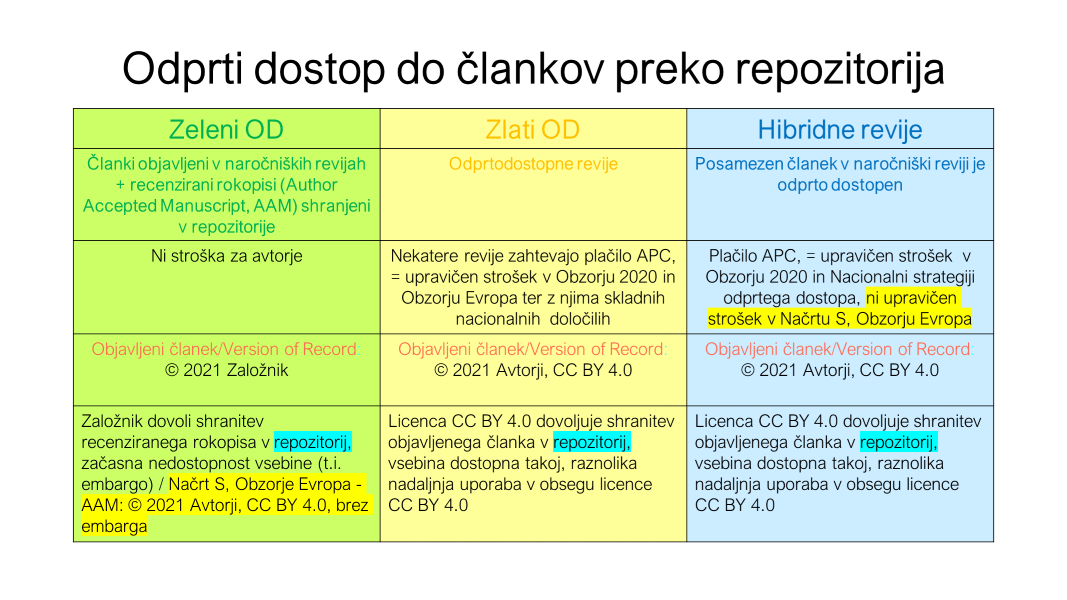 Obzorje 2020 Člen 29 pogodbe o sofinanciranju projekta (grant agreement)Obzorje EvropaČlen 17 pogodbe o sofinanciranju projekta (grant agreement)Recenzirane publikacijeobvezna odprta dostopnost recenziranih člankov preko repozitorijev (dopusten embargo v repozitoriju)zelo priporočena odprtost monografij in drugih vrst publikacijobvezna odprta dostopnost recenziranih člankov in daljših besedil (npr. monografij) preko zaupanja vrednih repozitorijevembargo v repozitoriju ni dopustenavtorji ali univerza morajo ostati imetniki materialnih avtorskih pravic na odprtodostopnih (različicah) publikacij in jih upravljati z licencami CC (npr. na člankih s CC BY 4.0, na monografijah in drugih daljših besedilih s CC BY-NC ali CC BY-ND)FAIR raziskovalni podatkiče projekt sodeluje v Pilotu odprtih raziskovalnih podatkov Obzorja 2020 (ima člen 29.3 v pogodbi o sofinanciranju projekta):obvezno pripraviti en načrt ravnanja s FAIR raziskovalnimi podatki za celoten projekt in ga posodabljati do konca projektaobvezno shraniti raziskovalne podatke v ustrezen repozitorij »odprti dostop, kolikor je mogoče, in zaprti dostop, kolikor je treba« do raziskovalnih podatkov preko repozitorijapriporočljivo licenciranje odprtodostopnih raziskovalnih podatkov v obsegu CC BY ali CC0če projekt ne sodeluje v Pilotu odprtih raziskovalnih podatkov Obzorja 2020 (nima člena 29.3 v pogodbi o sofinanciranju projekta), ga Evropska komisija vseeno spodbuja, da prostovoljno odda načrt ravnanja z raziskovalnimi podatkiobvezno pripraviti en načrt ravnanja s FAIR raziskovalnimi podatki za celoten projekt in ga posodabljati do konca projektaobvezno shraniti raziskovalne podatke v zaupanja vreden repozitorij »odprti dostop, kolikor je mogoče, in zaprti dostop, kolikor je treba« do raziskovalnih podatkov preko zaupanja vrednega repozitorijaobvezno licenciranje odprtodostopnih raziskovalnih podatkov v obsegu CC BY ali CC0Drugi vidiki odprte znanosti /zelo priporočena sta FAIR in odprt dostop do drugih rezultatov raziskav, npr. programske opreme, modelov, algoritmov, procesov, protokolov, simulacij, elektronskih laboratorijskih dnevnikov, vzorcev v fizični oblikipriporočeno je izvajanje tudi preostalih vidikov odprte znanosti, nekateri bodo zahtevani v določenih razpisih Obzorja Evropa, na primer:uporaba FAIR raziskovalnih podatkov in storitev iz Evropskega oblaka odprte znanosti (EOSC)zgodnje in odprto deljenje rezultatov raziskavvnaprejšnja registracija raziskavregistrirana poročiladeljenje nerecenziranih rokopisov člankovodprti recenzentski postopkivključevanje občanov oziroma občanske znanosti